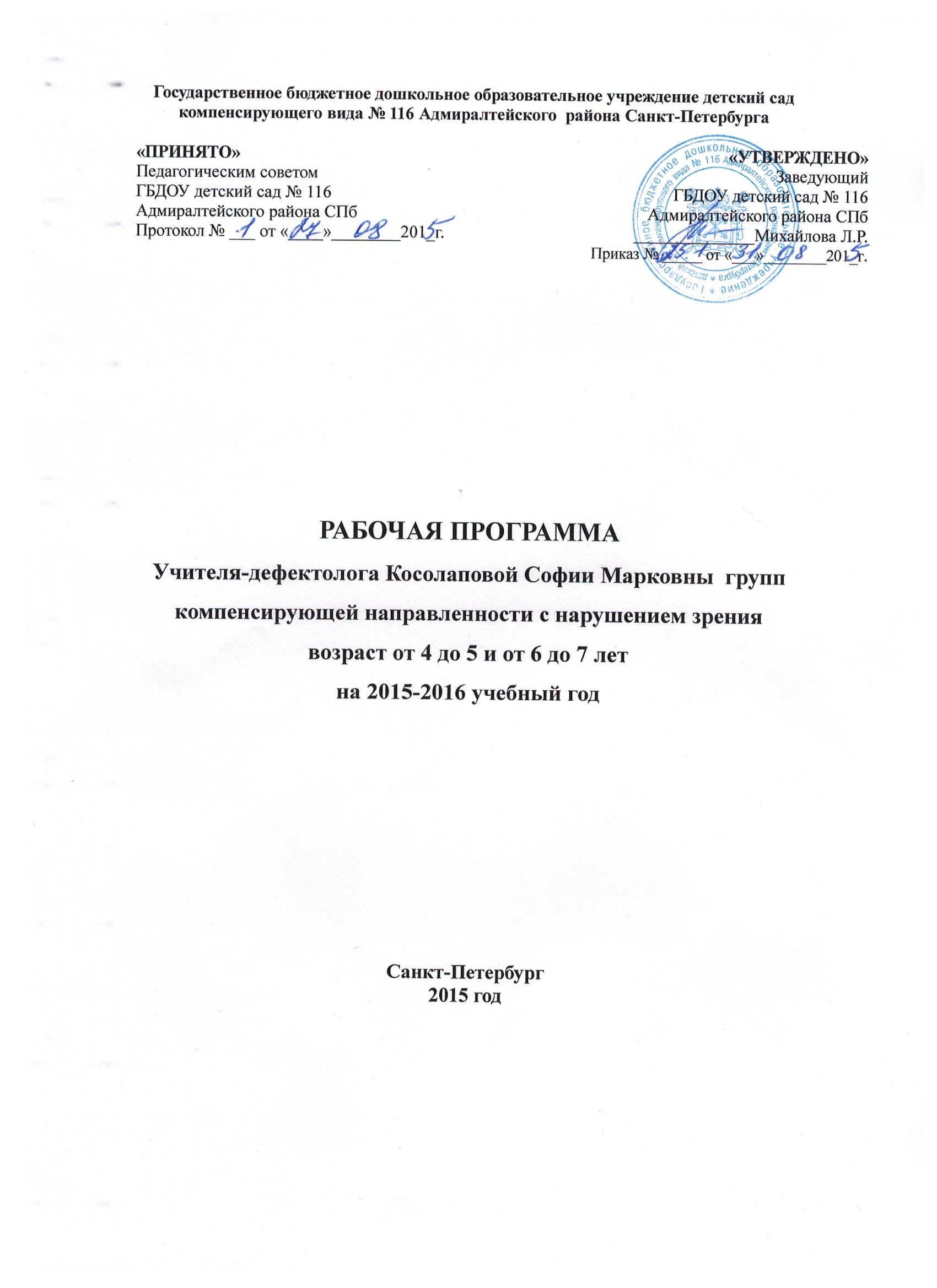 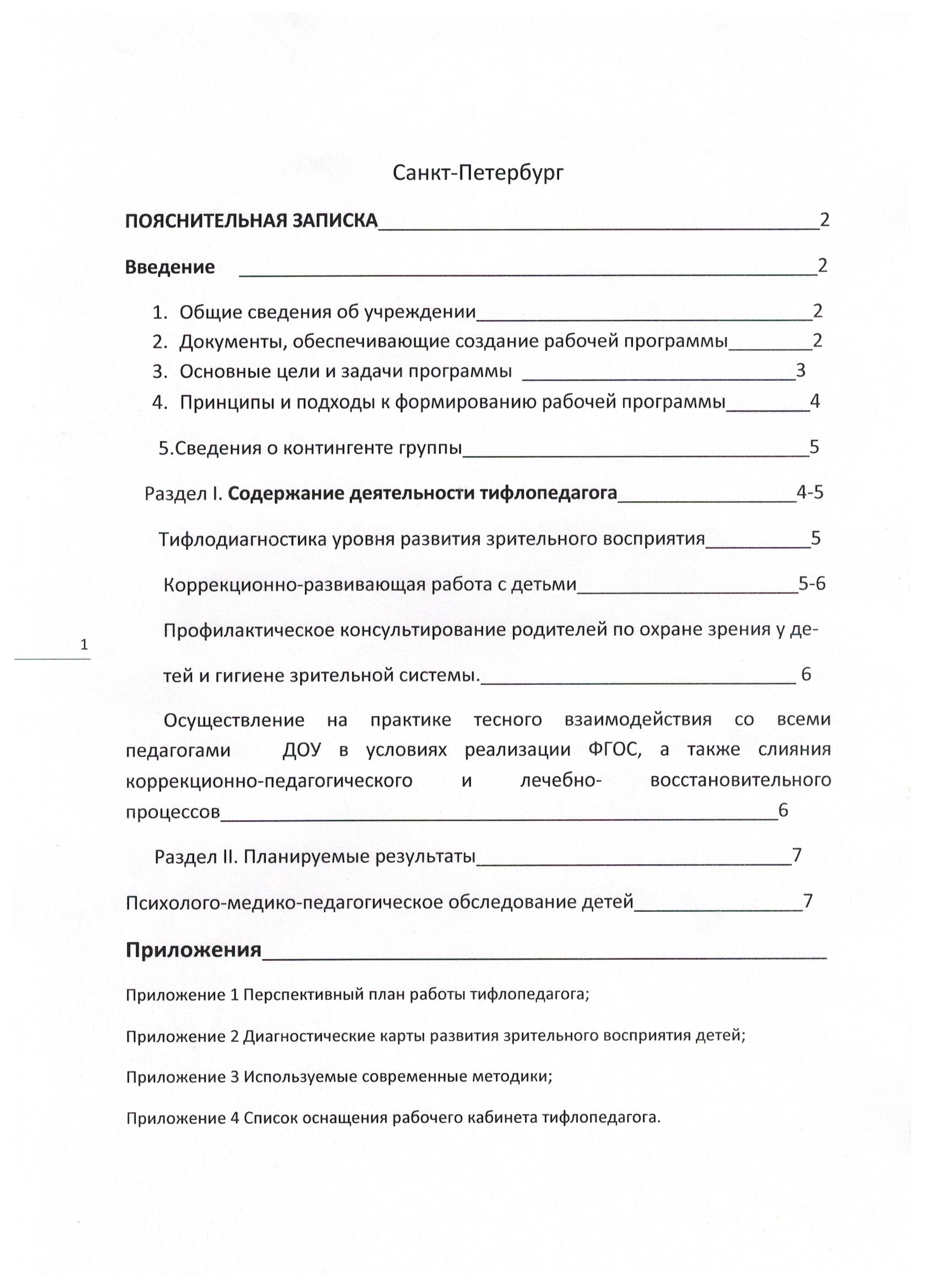 Рабочая программа определяет содержание и структуру деятельности учителя-дефектолога  по направлениям: профилактика, диагностика, коррекция, консультирование и поддержка деятельности  ДОУ в работе с детьми от 6-7 лет с нарушением зрения .Срок реализации программы 1 год.Рабочая программа определяют содержание и организацию образовательного процесса на уровне дошкольного учреждения. Обеспечивает развитие детей  старшего дошкольного возраста  и  коррекцию зрения  с учѐтом их психолого-возрастных и индивидуальных особенностей, учитывает интересы и потребности детей и родителей, приоритетные направления и культурно-образовательные традиции. Содержание программы  направлено на формирование общей культуры, развитие физических,  интеллектуальных и личностных качеств, формирование предпосылок учебной деятельности,  обеспечивающих социальную успешность, сохранение и укрепление здоровья детей. Программа  реализуется в период непосредственного пребывания ребенка в ДОУ.Рабочая программа написана на основании:Адаптированной  основной  образовательной  программы дошкольного образования государственного бюджетного  дошкольного образовательного учреждения детского сада № 116  компенсирующего вида Адмиралтейского района Санкт-Петербурга , разработана в соответствии с- Федеральным законом РФ от 29.12.2012 N 273-ФЗ  "Об образовании в Российской Федерации";-Федеральным государственным стандартом дошкольного образования от 17.10.2013 № 1155.- Приказом Министерства образования и науки Российской Федерации  от 30 августа . N . «Об утверждении порядка организации и осуществления образовательной деятельности по основным общеобразовательным программам – образовательным программам дошкольного образования»;- СанПин 2.4.1.3049-13;                                                                                                  -Примерной общеобразовательной программой дошкольного образования «От рождения до школы» под редакцией Н.Е.Вераксы  2014г.-Программы специальных (коррекционных) образовательных учреждений IV вида (для детей с нарушением зрения). Программы детского сада. Коррекционная работа в детском саду / Под ред. Л.И. Плаксивой. —М.: Издательство «Экзамен», 2003. — 173 с.При разработке рабочей программы были учтены данные современных учебных и мониторинговых материалов Фомичёвой Л.В., Подколзиной Е.Н. Основная цель рабочей программы –   Развитие зрительного восприятия как одного из элементов полисенсорной основы познания окружающего мира. Компенсация нарушений сенсорно-опознавательных процессов зрительного восприятия в единстве с развитием психических функций (внимания, памяти, мышления, эмоций). Стимуляция зрительной, познавательной, творческой активности как залога  успешного воспитания,  дальнейшего обучения детей, интеграции их в открытое общество.Целевые ориентиры освоения детьми образовательной программы определяются в соответствии с адаптированной образовательной программой ДОУ, особенностями нарушений в развитии, индивидуальными особенностями и возможностями детей.Системой  ценностей в ДОУ  является:
--Ребенок как уникальная развивающая личность, его здоровье, интересы, потребности.
- Педагог как личность, носитель образования. Уважение и доверие к нему, предоставление возможности проявить инициативу, самостоятельность, забота о его социальном благополучии.
- Взаимосвязь педагогов  как основа достижения успеха.
- Качество как единственно возможная работа, постоянное стремление к совершенству.
- Культура организации как культура жизнедеятельности ДОУ. 
-Культура воспитанников с родителями и социально-педагогической средой. Культура деловых и личных отношений.
- Семья как основная среда личного развития ребенка; ориентация на её образовательные потребности и запросы, сотрудничество с ней.Программа построена на позициях гуманно-личностного отношения к ребенку и направлена на его всестороннее развитие, формирование духовных и общечеловеческих ценностей, а также способностей и компетенций.  Программа:  • соответствует принципу развивающего образования, целью которого является развитие ребенка;  • сочетает принципы научной обоснованности и практической применимости;  • соответствует критериям полноты, необходимости и достаточности;  • обеспечивает единство воспитательных, развивающих и обучающих целей и задач процесса образования детей  старшего  дошкольного возраста, в ходе реализации которых формируются такие знания, умения и навыки, которые имеют непосредственное отношение к развитию дошкольника;  • строится с учетом принципа интеграции образовательных областей  в соответствии с возрастными возможностями и особенностями детей, спецификой и возможностями образовательных областей;  • основывается на комплексно-тематическом принципе построения образовательного процесса;  • предусматривает решение программных образовательных задач в совместной деятельности взрослого и детей и самостоятельной деятельности дошкольников не только в рамках непосредственно образовательной деятельности, но и при проведении режимных моментов в соответствии со спецификой дошкольного образования;  • предполагает построение образовательного процесса на адекватных возрасту формах работы с детьми. Основной формой работы с дошкольниками и ведущим видом их деятельности является игра. Задачи коррекционной работы:Осуществление ранней диагностики, определение путей профилактики и координации психических нарушений.Подбор, систематизация и совершенствование приемов и методов работы дефектолога в соответствии с программным содержанием.Всестороннее развитие всех психических процессов с учетом возможностей, потребностей и интересов дошкольников.-  Формирование у детей представлений о своих зрительных возможностях  и умений пользоваться нарушенным зрением;- Формирование умений получать информацию об окружающем мире с помощью всех сохранных анализаторов;- Обучение использованию получаемой  полисенсорной информации в предметно-практической, познавательной и коммуникативной деятельности, в пространственной ориентировке.В содержании рабочей программы тифлопедагога отражены приоритетные задачи в  работе с старшими  дошкольниками:- совершенствование чётких представлений о свойствах предметов и сенсорных эталонов, обеспечивающих полноценность восприятия.- Расширение объёма представлений о предметах и явлениях;- Развитие речи на основе предметной отнесённости слова;- Развитие зрительно-моторной координации, конструирования;- Ориентировка в малом и большом пространстве и др. Эти и многие другие, в том числе частные задачи по развитию зрительного восприятия и зрительных функций реализуются на типовых занятиях в подготовительной  группе:- Формирование представлений о сенсорных эталонах;- Развитие предметных представлений и способов обследования предмета;- Развитие навыков ориентировки;- Развитие зрительно-моторной координации;-Развитие восприятия сюжетных изображений и глубины пространства.Контингент  подготовительной группы – 15 детей. Из них 3 ребёнка имеют в диагнозе офтальмологов слабовидение, инвалидность. Группы детей формируются в зависимости от   уровня развития зрительного восприятия а, также с учётом зрительного диагноза и состояния зрительных функций. Дети, имеющие низкий уровень развития или слабовидение занимаются дополнительно, в индивидуальном порядке.Основной формой организации коррекционной работы с детьми с нарушением зрения являются подгрупповая и индивидуальная работа. При необходимости проводятся фронтальные занятия, например – обобщающие викторины, занятия с использованием коллективной работы.Индивидуальная форма работы является наиболее эффективной, продолжительность занятий в подготовительной  группе составляет 20-25 минут. Для слабовидящих используется  особый зрительный режим с включением релаксационных пауз.  Каждое занятие тифлопедагога имеет обязательное включение в процесс физкультминутки (речёвки) и проведение зрительной гимнастики на активизацию, либо на расслабление зрительных мышц глаз, в зависимости от тематики занятия, специфики дидактических пособий.Организация коррекционно-развивающей работы с детьми В программе предлагаемое содержание образования и коррекционно-педагогической работы представлено по областям:  «Познавательное развитие», «Социально-коммуникативное развитие», «Физическое развитие», «Речевое развитие», «Художественно-эстетическое развитие».Основными принципами организации коррекционно-педагогического и образовательного процессов являются: -учет общих, специфических и индивидуальных особенностей развития детей с нарушением зрения;-комплексный (клинико-физиологический, психолого-педагогический) подход к диагностике и коррекционной помощи детям с нарушением зрения; -дифференцированный подход к детям в зависимости от состояния их зрения и способов ориентации в познании окружающего мира, включая применение -специальных форм и методов работы с детьми, , наглядных пособий, тифлотехники, а также индивидуально-подгруппового обучения; обеспечение стандарта общеобразовательной подготовки в условиях непрерывности дошкольно-школьного воспитания, обучения и лечения детей с нарушением зрения; -система работы по социально-бытовой адаптации и самореализации детей с нарушением зрения;-создание офтальмо-гигиенических условий, специального распорядка жизни, лечения, воспитания и обучения с учетом интересов, способностей и потребностей ребенка.Учитывая психо-физические особенности  детей данной категории, режим дня и расписание непосредственно образовательной деятельности  в подготовительной группе детского сада составлены таким образом, чтобы, с одной стороны, максимально эффективно осуществлять коррекционную работу, а с другой — создавать оптимальные условия для сохранения и развития здоровья ребенка с нарушением зрения.

 Слияние коррекционно-педагогического и лечебно-восстановительного процессов является особенностью, основным принципом работы специализированного образовательного учреждения. Это позволяет с одной стороны, быстрее добиваться лечебного эффекта в восстановлении зрительных функций, а с другой стороны обеспечивает полноценное развитие детей и их подготовку к обучению в школе.Конечной целью является стабилизация всего хода психофизического развития ребенка для успешной интеграции его в общеобразовательную школу и общество сверстников.В рамках годовых задач ДОУ успешно проводится работа по внедрению проектной деятельности с использованием инновационных технологий по следующим направлениям:-Художественно-эстетическое развитие коррекционной направленности;-Оздоровительное с использованием здоровьесберегающих технологий;-Познавательно-развивающее с использованием аудиотехнологий.